NO. 35 JOURNALof theHOUSE OF REPRESENTATIVESof theSTATE OF SOUTH CAROLINA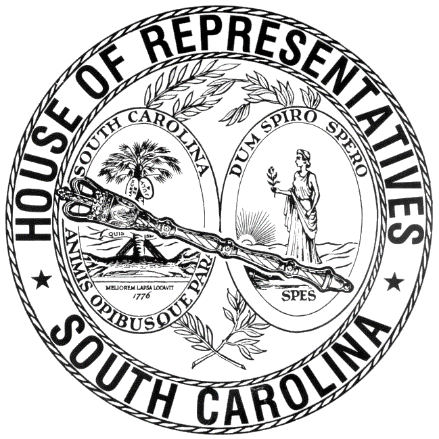 REGULAR SESSION BEGINNING TUESDAY, JANUARY 8, 2019 ________TUESDAY, MARCH 5, 2019(STATEWIDE SESSION)Indicates Matter StrickenIndicates New MatterThe House assembled at 12:00 a.m. noon.Deliberations were opened with prayer by Rev. Charles E. Seastrunk, Jr., as follows:	Our thought for today is from Psalm 51:10: “Create in me a clean heart, O God and put a new and right spirit within me.”	Let us pray. Loving God, Heavenly Father, we are pleased to know You love us and want us to have a new and right spirit within us. Guide these men and women to understand You, O Lord, love and cherish each of us and desire for us a clean heart as we go about our duties of the day. Bless our defenders of freedom and first responders as they care and protect us. Guide our Nation, President, State, Governor, Speaker, staff, and all who give of their effort for this State. Heal the wounds, those seen and those hidden, of our brave warriors who suffer and sacrifice for our freedom. Lord, in Your mercy, hear our prayers. Amen.Pursuant to Rule 6.3, the House of Representatives was led in the Pledge of Allegiance to the Flag of the United States of America by the SPEAKER.After corrections to the Journal of the proceedings of Friday, the SPEAKER ordered it confirmed.MOTION ADOPTEDRep. NORRELL moved that when the House adjourns, it adjourn in memory of Lieutenant Jonathan Larry "Jon" Cook, which was agreed to.SILENT PRAYERThe House stood in silent prayer for the family and friends of Mallory Beach and the others injured in the boating accident near Parris Island. SILENT PRAYERThe House stood in silent prayer for the victims of the tornado in Alabama and Georgia. HOUSE RESOLUTIONThe following was introduced:H. 4156 -- Rep. Rutherford: A HOUSE RESOLUTION TO DECLARE WEDNESDAY, MARCH 6, 2019, AS "ETIQUETTE DAY IN SOUTH CAROLINA" AND TO COMMEND THE UNIVERSITY OF SOUTH CAROLINA'S EDUCATIONAL TALENT SEARCH PROGRAM FOR THIS INITIATIVE AND ITS PARTICIPANTS FOR THEIR OUTSTANDING ACHIEVEMENTS AND PROGRESS IN BECOMING PRODUCTIVE CITIZENS.The Resolution was adopted.INTRODUCTION OF BILLS  The following Bills were introduced, read the first time, and referred to appropriate committees:S. 199 -- Senators Turner and McElveen: A BILL TO AMEND SECTION 56-1-140(B) OF THE 1976 CODE, RELATING TO A VETERAN DESIGNATION ON A DRIVER'S LICENSE, TO PROVIDE THAT AN APPLICANT FOR A NEW, RENEWED, OR REPLACEMENT DRIVER'S LICENSE MAY APPLY TO THE DEPARTMENT TO OBTAIN A VETERAN DESIGNATION ON THE FRONT OF HIS DRIVER'S LICENSE BY PROVIDING A UNITED STATES DEPARTMENT OF DEFENSE DISCHARGE CERTIFICATE, A NATIONAL GUARD BUREAU REPORT OF SEPARATION AND RECORD OF SERVICE, OR A UNITED STATES DEPARTMENT OF DEFENSE HONORABLE DISCHARGE CERTIFICATE.Referred to Committee on Education and Public WorksS. 548 -- Transportation Committee: A BILL TO AMEND SECTION 56-1-146 AND SECTION 56-1-148 OF THE 1976 CODE, RELATING TO THE DRIVER'S LICENSE OF A PERSON CONVICTED OF CERTAIN CRIMES, TO AMEND THE DEFINITION FOR A CRIME OF VIOLENCE.Referred to Committee on JudiciaryROLL CALLThe roll call of the House of Representatives was taken resulting as follows:Total Present--120LEAVE OF ABSENCEThe SPEAKER granted Rep. BROWN a leave of absence for the day due to medical reasons.LEAVE OF ABSENCEThe SPEAKER granted Rep. CRAWFORD a temporary leave of absence.LEAVE OF ABSENCEThe SPEAKER granted Rep. V. S. MOSS a temporary leave of absence.DOCTOR OF THE DAYAnnouncement was made that Dr. Larry R. Winn of Easley was the Doctor of the Day for the General Assembly.CO-SPONSORS ADDED AND REMOVEDIn accordance with House Rule 5.2 below:“5.2 Every bill before presentation shall have its title endorsed; every report, its title at length; every petition, memorial, or other paper, its prayer or substance; and, in every instance, the name of the member presenting any paper shall be endorsed and the papers shall be presented by the member to the Speaker at the desk. A member may add his name to a bill or resolution or a co-sponsor of a bill or resolution may remove his name at any time prior to the bill or resolution receiving passage on second reading. The member or co-sponsor shall notify the Clerk of the House in writing of his desire to have his name added or removed from the bill or resolution. The Clerk of the House shall print the member's or co-sponsor's written notification in the House Journal. The removal or addition of a name does not apply to a bill or resolution sponsored by a committee.” CO-SPONSOR ADDEDCO-SPONSOR ADDEDCO-SPONSOR ADDEDCO-SPONSORS ADDEDCO-SPONSORS ADDEDCO-SPONSOR ADDEDCO-SPONSORS ADDEDCO-SPONSORS ADDEDCO-SPONSORS ADDEDCO-SPONSOR ADDEDCO-SPONSORS ADDEDCO-SPONSORS ADDEDCO-SPONSORS ADDEDCO-SPONSOR ADDEDCO-SPONSOR ADDEDCO-SPONSORS ADDEDCO-SPONSORS ADDEDCO-SPONSOR ADDEDCO-SPONSOR REMOVEDCO-SPONSOR REMOVEDSENT TO THE SENATEThe following Bill and Joint Resolutions were taken up, read the third time, and ordered sent to the Senate:H. 3601 -- Reps. Rose, McCoy and Caskey: A BILL TO AMEND SECTION 16-17-530, CODE OF LAWS OF SOUTH CAROLINA, 1976, RELATING TO PUBLIC DISORDERLY CONDUCT, SO AS TO ALLOW AND PROVIDE PROCEDURES FOR CONDITIONAL DISCHARGE FOR FIRST TIME OFFENDERS.H. 4120 -- Regulations and Administrative Procedures Committee: A JOINT RESOLUTION TO APPROVE REGULATIONS OF THE DEPARTMENT OF LABOR, LICENSING AND REGULATION - BOARD OF OCCUPATIONAL THERAPY, RELATING TO REACTIVATION OF INACTIVE OR LAPSED LICENSES; AND CODE OF ETHICS, DESIGNATED AS REGULATION DOCUMENT NUMBER 4854, PURSUANT TO THE PROVISIONS OF ARTICLE 1, CHAPTER 23, TITLE 1 OF THE 1976 CODE.H. 4121 -- Regulations and Administrative Procedures Committee: A JOINT RESOLUTION TO APPROVE REGULATIONS OF THE DEPARTMENT OF LABOR, LICENSING AND REGULATION - BOARD OF MEDICAL EXAMINERS, RELATING TO REQUIREMENTS TO TAKE STEP 3 OF THE UNITED STATES MEDICAL LICENSING EXAMINATION, DESIGNATED AS REGULATION DOCUMENT NUMBER 4853, PURSUANT TO THE PROVISIONS OF ARTICLE 1, CHAPTER 23, TITLE 1 OF THE 1976 CODE.H. 3370--RECOMMITTEDThe following Bill was taken up:H. 3370 -- Reps. Clary, Elliott, Bernstein, Kirby, Cobb-Hunter, Crawford, Murphy, Kimmons, Chellis, Caskey, Norrell, Gilliard and Erickson: A BILL TO AMEND THE CODE OF LAWS OF SOUTH CAROLINA, 1976, BY ADDING SECTION 16-3-1656 SO AS TO REQUIRE NONPROFIT VICTIM ASSISTANCE ORGANIZATIONS THAT SERVE VICTIMS OF DOMESTIC VIOLENCE AND SEXUAL ASSAULT TO PROTECT THE CONFIDENTIALITY AND PRIVACY OF CLIENTS, WITH EXCEPTIONS; AND BY ADDING SECTION 19-11-110 SO AS TO PROHIBIT EMPLOYEES, AGENTS, AND VOLUNTEERS OF SUCH ORGANIZATIONS FROM TESTIFYING IN ACTIONS OR PROCEEDINGS ABOUT COMMUNICATIONS MADE BY A CLIENT OR RECORDS KEPT DURING THE COURSE OF PROVIDING SERVICES TO THE CLIENT, WITH EXCEPTIONS, AND FOR OTHER PURPOSES.Rep. MURPHY moved to recommit the Bill to the Committee on Judiciary, which was agreed to.H. 3294--ORDERED TO THIRD READINGThe following Bill was taken up:H. 3294 -- Reps. Crawford, McCravy, Huggins, Burns, V. S. Moss, Long, G. R. Smith, Trantham, Fry, Norrell, Erickson and Clemmons: A BILL TO AMEND SECTION 63-7-40, CODE OF LAWS OF SOUTH CAROLINA, 1976, RELATING TO THE PLACEMENT OF INFANTS AT DESIGNATED LOCATIONS WITHOUT CRIMINAL LIABILITY, SO AS TO ALLOW THE PLACEMENT OF AN INFANT NOT MORE THAN ONE YEAR OLD AT A SAFE HAVEN AND TO CHANGE THE DEFINITION OF "INFANT".Rep. BERNSTEIN explained the Bill.The yeas and nays were taken resulting as follows:  Yeas 102; Nays 0 Those who voted in the affirmative are:Total--102 Those who voted in the negative are:Total--0So, the Bill was read the second time and ordered to third reading.  STATEMENT FOR THE JOURNAL	I was granted leave the morning of Tuesday, March 5 and missed the vote on H. 3294. If I had been present, I would have voted in favor of the Bill.	Rep. Heather CrawfordSPEAKER PRO TEMPORE IN CHAIRH. 3973--AMENDED AND ORDERED TO THIRD READINGThe following Bill was taken up:H. 3973 -- Reps. Crawford, Mace, Erickson, Thayer, Davis, Magnuson, Bennett, Allison, Bernstein, Cobb-Hunter, Henegan, McDaniel, Norrell, Funderburk, Brawley, Simmons, Henderson-Myers, Robinson, Collins, Calhoon, Dillard, Kimmons, Trantham, Caskey, Weeks and Gilliard: A BILL TO AMEND THE CODE OF LAWS OF SOUTH CAROLINA, 1976, BY ADDING ARTICLE 20 TO CHAPTER 3, TITLE 16 SO AS TO PROHIBIT GENITAL MUTILATION OF A FEMALE UNDER THE AGE OF EIGHTEEN YEARS AND TO CREATE THE OFFENSE OF FEMALE GENITAL MUTILATION OF A MINOR; AND TO AMEND SECTION 63-7-20, AS AMENDED, RELATING TO TERMS DEFINED IN THE CHILDREN'S CODE, SO AS TO ADD FEMALE GENITAL MUTILATION OF A MINOR TO THE DEFINITION OF "CHILD ABUSE OR NEGLECT" OR "HARM".The Committee on Judiciary proposed the following Amendment No. 1 to H. 3973 (COUNCIL\VR\3973C001.NBD.VR19), which was adopted:Amend the bill, as and if amended, by striking all after the enacting words and inserting:/	SECTION	1.	Chapter 3, Title 16 of the 1976 Code is amended by adding:“Article 20Female Genital Mutilation	Section 16-3-2210.	For purposes of this article:		(1)	‘Facilitate’ means to raise, solicit, collect, or provide material support or resources with intent that such will be used, in whole or in part, to plan, prepare, carry out, or aid in any act of female genital mutilation or hindering the prosecution of an act of female genital mutilation, or the concealment of an act of female genital mutilation.		(2)	‘Female genital mutilation’ or ‘mutilation’ means:			(a)	the partial or total removal of the clitoris, prepuce, or labia minora, with or without excision of the labia majora; or			(b)	the narrowing of the vaginal opening through the creation of a covering seal formed by cutting and repositioning the inner or outer labia, with or without the removal of the clitoris.		(3)	‘Health care professional’ means an individual who is licensed, certified, or otherwise authorized by the laws of this State to provide health care to members of the public.		(4)	‘Hindering the prosecution of female genital mutilation’ means actions to include, but not be limited to the:			(a)	harboring or concealing a person who is known or believed by the facilitator to be planning to commit an act of female genital mutilation;			(b)	warning a person who is known or believed by the facilitator to be planning to commit an act of female genital mutilation of impending discovery or apprehension; or			(c)	suppressing any physical evidence that might aid in the discovery or apprehension of a person who is known or believed by the facilitator to be planning to commit an act of female genital mutilation.		(5)	‘Material support or resources’ means currency or other financial securities, financial services, instruments of value, lodging, training, false documentation or identification, medical equipment, computer equipment, software, facilities, personnel, transportation, or other physical assets.		(6)	‘Mutilate’ means to commit female genital mutilation or mutilation.		(7)	‘Unable to consent’ means unable to appreciate the nature and implications of the patient’s condition and proposed health care, to make a reasoned decision concerning the proposed health care, or to communicate that decision in an unambiguous manner. A patient’s inability to consent must be certified by two licensed physicians, each of whom has examined the patient. However, in an emergency the patient’s inability to consent may be certified by a health care professional responsible for the care of the patient if the health care professional states in writing in the patient’s record that the delay occasioned by obtaining certification from two licensed physicians would be detrimental to the patient’s health. A certifying physician or other health care professional shall give an opinion regarding the cause and nature of the inability to consent, its extent, and its probable duration. If a patient unable to consent is being admitted to hospice care pursuant to a physician certification of a terminal illness required by Medicare, that certification meets the certification requirements of this item.	Section 16-3-2220.	(A)	It is unlawful for a person to:		(1)	knowingly mutilate or attempt to mutilate a female who is under eighteen years of age or who is unable to consent;		(2)	knowingly facilitate the mutilation of a female who is under eighteen years of age of who is unable to consent; or  		(3)	knowingly transport or facilitate the transportation of a female who is under eighteen years of age or who is unable to consent from this State for the purpose of mutilation.	(B)	Any person who violates the provisions of this article is guilty of a felony and, upon conviction, must be fined not more than twenty thousand dollars or imprisoned not more than twenty years, or both.	(C)	Section 63-5-330 does not apply to this chapter.	Section 16-3-2230.		(A)	It is not a defense to prosecution for a violation of this article that a female genital mutilation procedure is:		(1)	required as a matter of belief, custom, or ritual;		(2)	consented to by the minor or female who is unable to consent on whom the procedure is performed; or		(3)	consented to by the parent or legal guardian of the minor or female who is unable to consent on whom the procedure is performed.	(B)	A procedure involving female genital mutilation is not a violation of this article if it is:		(1)	necessary to the physical health of the minor or female who is unable to consent on whom it is performed; or		(2)	performed on a minor or female who is unable to consent who is in labor or who has just given birth for medical purposes connected with that labor or birth.	(C)	A physician, physician-in-training, nurse, certified nurse-midwife, or any other medical professional who performs, participates in, or facilitates a female genital mutilation procedure which does not fall under one of the exceptions listed in subsection (B), in addition to the criminal penalties provided in this article, shall have his professional license or certification permanently revoked.	Section 16-3-2240.		(A)	An indictment for a violation or an attempted violation of this article may be found and filed within ten years after the offense is committed or by the alleged victim’s twenty-second birthday, whichever is later.	(B)	The provisions of this article do not prohibit a person from being charged with, convicted of, or punished for any other violation of law arising out of the same transaction or occurrence as the violation of this article.”SECTION	2.	Section 63-7-20(6)(a)(v) and (vi) of the 1976 Code, as last amended by Act 146 of 2018, is further amended to read:	“(v)	encourages, condones, or approves the commission of delinquent acts by the child including, but not limited to, sexual trafficking or exploitation, and the commission of the acts are shown to be the result of the encouragement, condonation, or approval; or	(vi)	commits or allows to be committed against the child female genital mutilation as defined in Section 16-3-2210 or engages in acts or omissions that present a substantial risk that the crime of female genital mutilation would be committed against the child; or	(vii)	has committed abuse or neglect as described in subitems (i) through (v)(vi) such that a child who subsequently becomes part of the person’s household is at substantial risk of one of those forms of abuse or neglect; or”SECTION	3.	The repeal or amendment by this act of any law, whether temporary or permanent or civil or criminal, does not affect pending actions, rights, duties, or liabilities founded thereon, or alter, discharge, release or extinguish any penalty, forfeiture, or liability incurred under the repealed or amended law, unless the repealed or amended provision shall so expressly provide.  After the effective date of this act, all laws repealed or amended by this act must be taken and treated as remaining in full force and effect for the purpose of sustaining any pending or vested right, civil action, special proceeding, criminal prosecution, or appeal existing as of the effective date of this act, and for the enforcement of rights, duties, penalties, forfeitures, and liabilities as they stood under the repealed or amended laws.SECTION	4.	This act takes effect upon approval by the Governor. /Renumber sections to conform.Amend title to conform.Rep. BERNSTEIN explained the amendment.The amendment was then adopted.The question recurred to the passage of the Bill.The yeas and nays were taken resulting as follows:  Yeas 105; Nays 0 Those who voted in the affirmative are:Total--105 Those who voted in the negative are:Total--0So, the Bill, as amended, was read the second time and ordered to third reading.STATEMENT FOR THE JOURNAL	I was granted leave the morning of Tuesday, March 5 and missed the vote on H. 3973. If I had been present, I would have voted in favor of the Bill.	Rep. Heather CrawfordH. 3029--AMENDED AND ORDERED TO THIRD READINGThe following Bill was taken up:H. 3029 -- Reps. Fry, B. Newton, Crawford and Clemmons: A BILL TO AMEND SECTION 7-17-560, CODE OF LAWS OF SOUTH CAROLINA, 1976, RELATING TO THE AUTHORITY OF THE STATE EXECUTIVE COMMITTEES TO HEAR CERTAIN PROTESTS AND CONTESTS, SO AS TO REQUIRE THE STATE EXECUTIVE COMMITTEES ALSO TO HEAR PROTESTS AND CONTESTS IN THE CASE OF COUNTY OFFICERS AND LESS THAN COUNTY OFFICERS; AND TO REPEAL SECTIONS 7-17-530, 7-17-540, AND 7-17-550 RELATING TO HEARINGS BY COUNTY EXECUTIVE COMMITTEES AND APPEALS FROM DECISIONS OF COUNTY EXECUTIVE COMMITTEES.The Committee on Judiciary proposed the following Amendment No. 1 to H. 3029 (COUNCIL\ZW\3029C001.CC.ZW19), which was adopted:Amend the bill, as and if amended, by striking SECTION 2 in its entirety and inserting:/	SECTION	2.	Sections 7-17-520, 7-17-530, 7-17-540, and 7-17-550 are repealed.	/Renumber sections to conform.Amend title to conform.Rep. W. NEWTON explained the amendment.The amendment was then adopted.The question recurred to the passage of the Bill.The yeas and nays were taken resulting as follows:  Yeas 106; Nays 0 Those who voted in the affirmative are:Total--106 Those who voted in the negative are:Total--0So, the Bill, as amended, was read the second time and ordered to third reading.STATEMENT FOR THE JOURNAL	I was granted leave the morning of Tuesday, March 5 and missed the vote on H. 3029. If I had been present, I would have voted in favor of the Bill.	Rep. Heather CrawfordSPEAKER IN CHAIRH. 3243--REQUESTS FOR DEBATE AND DEBATE ADJOURNEDThe following Bill was taken up:H. 3243 -- Reps. Bernstein, W. Cox, Fry and Clemmons: A BILL TO AMEND SECTION 8-21-310, CODE OF LAWS OF SOUTH CAROLINA, 1976, RELATING TO A SCHEDULE OF SPECIFIED FILING AND RECORDING FEES, SO AS TO REVISE AND FURTHER PROVIDE FOR VARIOUS FILING FEES, INCLUDING A FLAT FEE OF TWENTY-FIVE DOLLARS FOR CERTAIN DOCUMENTS FILED OR RECORDED WITH THE REGISTER OF DEEDS OR CLERKS OF COURT, AND A FLAT FEE OF TEN DOLLARS FOR CERTAIN OTHER DOCUMENTS FILED OR RECORDED WITH THE REGISTER OF DEEDS OR CLERKS OF COURT, AS APPROPRIATE, AND TO PROVIDE EXCEPTIONS.The Committee on Judiciary proposed the following Amendment No. 1 to H. 3243 (COUNCIL\SD\3243C001.NL.SD19):Amend the bill, as and if amended, Section 8-21-310(B), as contained in SECTION 1, page 6, beginning on line 32, by adding at the end of subitem (17) / ; or / and by adding a new subitem (18) to read:/	(18)	filing a document relating to title of an interest in a vacation time sharing plan organized under Title 27, Chapter 32.  Provided, however, the document must include clear notice on the first page and be titled ‘Vacation Timesharing Ownership Deed’, indicating that the document relates to a deeded interest in a vacation time share plan.	/ When amended items (17) and (18) shall read:/		(17)	recording a release or discharge of a mechanic’s lien, or notice of pendency of an action of suit to enforce a mechanic’s lien in accordance with Chapter 5, Title 29; or		(18)	filing a document relating to title of an interest in a vacation time sharing plan organized under Title 27, Chapter 32.  Provided, however, the document must include clear notice on the first page and be titled ‘Vacation Timesharing Ownership Deed’, indicating that the document relates to a deeded interest in a vacation time share plan.	/Renumber sections to conform.Amend title to conform.Rep. BERNSTEIN explained the amendment.Rep. HILL requested debate on the Bill.Rep. BERNSTEIN continued speaking.Rep. TRANTHAM requested debate on the Bill.Rep. JOHNSON moved to adjourn debate on the Bill until Wednesday, March 6, which was agreed to.H. 4111--ORDERED TO THIRD READINGThe following Joint Resolution was taken up:H. 4111 -- Regulations and Administrative Procedures Committee: A JOINT RESOLUTION TO APPROVE REGULATIONS OF THE DEPARTMENT OF LABOR, LICENSING AND REGULATION - BOARD OF SOCIAL WORK EXAMINERS, RELATING TO CONTINUING EDUCATION ADVISORY COMMITTEE, DESIGNATED AS REGULATION DOCUMENT NUMBER 4864, PURSUANT TO THE PROVISIONS OF ARTICLE 1, CHAPTER 23, TITLE 1 OF THE 1976 CODE.Rep. HUGGINS explained the Joint Resolution.The yeas and nays were taken resulting as follows:  Yeas 107; Nays 0 Those who voted in the affirmative are:Total--107 Those who voted in the negative are:Total--0So, the Joint Resolution was read the second time and ordered to third reading.  H. 4112--ORDERED TO THIRD READINGThe following Joint Resolution was taken up:H. 4112 -- Regulations and Administrative Procedures Committee: A JOINT RESOLUTION TO APPROVE REGULATIONS OF THE DEPARTMENT OF LABOR, LICENSING AND REGULATION - BOARD OF VETERINARY MEDICAL EXAMINERS, RELATING TO VETERINARY MEDICINE AND ANIMAL SHELTERS, DESIGNATED AS REGULATION DOCUMENT NUMBER 4859, PURSUANT TO THE PROVISIONS OF ARTICLE 1, CHAPTER 23, TITLE 1 OF THE 1976 CODE.Rep. HUGGINS explained the Joint Resolution.The yeas and nays were taken resulting as follows:  Yeas 110; Nays 0 Those who voted in the affirmative are:Total--110 Those who voted in the negative are:Total--0So, the Joint Resolution was read the second time and ordered to third reading.  Further proceedings were interrupted by expiration of time on the uncontested Calendar.  RECURRENCE TO THE MORNING HOURRep. GARVIN moved that the House recur to the morning hour, which was agreed to.INTRODUCTION OF BILLS  The following Bill and Joint Resolutions were introduced, read the first time, and referred to appropriate committees:H. 4000 -- Ways and Means Committee: A BILL TO MAKE APPROPRIATIONS AND TO PROVIDE REVENUES TO MEET THE ORDINARY EXPENSES OF STATE GOVERNMENT FOR THE FISCAL YEAR BEGINNING JULY 1, 2019, TO REGULATE THE EXPENDITURE OF SUCH FUNDS, AND TO FURTHER PROVIDE FOR THE OPERATION OF STATE GOVERNMENT DURING THIS FISCAL YEAR AND FOR OTHER PURPOSES.Without ReferenceH. 4001 -- Ways and Means Committee: A JOINT RESOLUTION TO APPROPRIATE MONIES FROM THE CAPITAL RESERVE FUND FOR FISCAL YEAR 2018-2019, AND TO ALLOW UNEXPENDED FUNDS APPROPRIATED TO BE CARRIED FORWARD TO SUCCEEDING FISCAL YEARS AND EXPENDED FOR THE SAME PURPOSES.Without ReferenceH. 4157 -- Reps. Lucas, G. M. Smith, Simrill and Bannister: A JOINT RESOLUTION TO EXTEND THE DEADLINE TO SUBMIT OFFERS FOR A SOLICITATION FOR A STATEWIDE VOTING SYSTEM SOLUTION FOR THE SOUTH CAROLINA ELECTIONS COMMISSION AND TO CREATE A SPECIAL EVALUATION PANEL TO EVALUATE AND SCORE EACH PROPOSAL.On motion of Rep. G. M. SMITH, with unanimous consent, the Joint Resolution was ordered placed on the Calendar without reference.Rep. JEFFERSON moved that the House do now adjourn, which was agreed to.RETURNED WITH CONCURRENCEThe Senate returned to the House with concurrence the following:H. 4102 -- Reps. R. Williams, Alexander, Allison, Anderson, Atkinson, Bailey, Bales, Ballentine, Bamberg, Bannister, Bennett, Bernstein, Blackwell, Bradley, Brawley, Brown, Bryant, Burns, Calhoon, Caskey, Chellis, Chumley, Clary, Clemmons, Clyburn, Cobb-Hunter, Cogswell, Collins, B. Cox, W. Cox, Crawford, Daning, Davis, Dillard, Elliott, Erickson, Felder, Finlay, Forrest, Forrester, Fry, Funderburk, Gagnon, Garvin, Gilliam, Gilliard, Govan, Hardee, Hart, Hayes, Henderson-Myers, Henegan, Herbkersman, Hewitt, Hill, Hiott, Hixon, Hosey, Howard, Huggins, Hyde, Jefferson, Johnson, Jordan, Kimmons, King, Kirby, Ligon, Loftis, Long, Lowe, Lucas, Mace, Mack, Magnuson, Martin, McCoy, McCravy, McDaniel, McGinnis, McKnight, Moore, Morgan, D. C. Moss, V. S. Moss, Murphy, B. Newton, W. Newton, Norrell, Ott, Parks, Pendarvis, Pope, Ridgeway, Rivers, Robinson, Rose, Rutherford, Sandifer, Simmons, Simrill, G. M. Smith, G. R. Smith, Sottile, Spires, Stavrinakis, Stringer, Tallon, Taylor, Thayer, Thigpen, Toole, Trantham, Weeks, West, Wheeler, White, Whitmire, S. Williams, Willis, Wooten, Young and Yow: A CONCURRENT RESOLUTION TO RECOGNIZE AND COMMEND MRS. ALADA SHINAULT SMALL FOR HER SUPPORT IN IDENTIFYING AND PRESERVING THE CONTRIBUTIONS OF THE STATE'S AFRICAN AMERICANS THROUGH SERVICE AS A CHARTER MEMBER OF THE SOUTH CAROLINA AFRICAN AMERICAN HERITAGE COMMISSION.H. 4103 -- Reps. R. Williams, Alexander, Allison, Anderson, Atkinson, Bailey, Bales, Ballentine, Bamberg, Bannister, Bennett, Bernstein, Blackwell, Bradley, Brawley, Brown, Bryant, Burns, Calhoon, Caskey, Chellis, Chumley, Clary, Clemmons, Clyburn, Cobb-Hunter, Cogswell, Collins, B. Cox, W. Cox, Crawford, Daning, Davis, Dillard, Elliott, Erickson, Felder, Finlay, Forrest, Forrester, Fry, Funderburk, Gagnon, Garvin, Gilliam, Gilliard, Govan, Hardee, Hart, Hayes, Henderson-Myers, Henegan, Herbkersman, Hewitt, Hill, Hiott, Hixon, Hosey, Howard, Huggins, Hyde, Jefferson, Johnson, Jordan, Kimmons, King, Kirby, Ligon, Loftis, Long, Lowe, Lucas, Mace, Mack, Magnuson, Martin, McCoy, McCravy, McDaniel, McGinnis, McKnight, Moore, Morgan, D. C. Moss, V. S. Moss, Murphy, B. Newton, W. Newton, Norrell, Ott, Parks, Pendarvis, Pope, Ridgeway, Rivers, Robinson, Rose, Rutherford, Sandifer, Simmons, Simrill, G. M. Smith, G. R. Smith, Sottile, Spires, Stavrinakis, Stringer, Tallon, Taylor, Thayer, Thigpen, Toole, Trantham, Weeks, West, Wheeler, White, Whitmire, S. Williams, Willis, Wooten, Young and Yow: A CONCURRENT RESOLUTION TO RECOGNIZE AND COMMEND MR. BHAKTI LARRY HOUGH FOR HIS SUPPORT IN IDENTIFYING AND PRESERVING THE CONTRIBUTIONS OF THE STATE'S AFRICAN AMERICANS THROUGH SERVICE AS A CHARTER MEMBER OF THE SOUTH CAROLINA AFRICAN AMERICAN HERITAGE COMMISSION.ADJOURNMENTAt 1:21 p.m. the House, in accordance with the motion of Rep. NORRELL, adjourned in memory of Lieutenant Jonathan Larry "Jon" Cook, to meet at 10:00 a.m. tomorrow.***H. 3020	5H. 3029	5, 16, 18H. 3087	5H. 3145	5H. 3200	5H. 3243	5, 18H. 3255	7H. 3263	6H. 3294	6, 9, 10H. 3370	6, 8H. 3391	6H. 3404	6H. 3601	8H. 3725	6H. 3759	6H. 3807	7H. 3920	7H. 3951	7H. 3968	7H. 3973	7, 11, 16H. 3986	7H. 4000	23H. 4001	23H. 4102	23H. 4103	24H. 4111	19H. 4112	21H. 4120	8H. 4121	8H. 4156	2H. 4157	23S. 199	2S. 548	2AlexanderAllisonAndersonAtkinsonBaileyBalesBallentineBambergBannisterBennettBernsteinBlackwellBradleyBrawleyBryantBurnsCalhoonCaskeyChellisChumleyClaryClemmonsClyburnCobb-HunterCogswellCollinsW. CoxCrawfordDaningDavisDillardElliottEricksonFelderFinlayForrestForresterFryFunderburkGagnonGarvinGilliamGilliardGovanHardeeHartHayesHenderson-MyersHeneganHerbkersmanHewittHillHiottHixonHoseyHowardHugginsHydeJeffersonJohnsonJordanKimmonsKingKirbyLigonLoftisLongLoweLucasMaceMackMagnusonMartinMcCoyMcCravyMcDanielMcGinnisMcKnightMooreMorganD. C. MossV. S. MossMurphyB. NewtonW. NewtonNorrellOttParksPendarvisPopeRidgewayRiversRobinsonRoseRutherfordSandiferSimmonsSimrillG. M. SmithG. R. SmithSottileSpiresStavrinakisStringerTallonTaylorThayerTooleTranthamWeeksWestWheelerWhiteWhitmireR. WilliamsS. WilliamsWillisWootenYoungYowBill Number:H. 3020Date:ADD:03/05/19W. NEWTONBill Number:H. 3029Date:ADD:03/05/19CLEMMONSBill Number:H. 3087Date:ADD:03/05/19MOOREBill Number:H. 3145Date:ADD:03/05/19LUCAS, BALLENTINE, CASKEY, SIMRILL, WEST, MURPHY, MCKNIGHT, MACE, KIMMONS, DAVIS, MAGNUSON, SOTTILE, HEWITT, HIOTT, B. NEWTON, POPE, FORREST, BALES, SANDIFER, ELLIOTT, G. R. SMITH, D. C. MOSS, RUTHERFORD, R. WILLIAMS, GILLIAM, NORRELL, FUNDERBURK, G. M. SMITH, WEEKS, RIDGEWAY, YOW, W. NEWTON, BAMBERG, STAVRINAKIS, MCCOY and ERICKSONBill Number:H. 3200Date:ADD:03/05/19WEEKS, NORRELL and CASKEYBill Number:H. 3243Date:ADD:03/05/19CLEMMONSBill Number:H. 3263Date:ADD:03/05/19HIXON, TAYLOR, FRY, WEEKS, CASKEY and ATKINSONBill Number:H. 3294Date:ADD:03/05/19NORRELL, ERICKSON and CLEMMONSBill Number:H. 3370Date:ADD:03/05/19NORRELL, GILLIARD and ERICKSONBill Number:H. 3391Date:ADD:03/05/19W. NEWTONBill Number:H. 3404Date:ADD:03/05/19W. NEWTON and HERBKERSMANBill Number:H. 3725Date:ADD:03/05/19JEFFERSON, R. WILLIAMS, HENEGAN and ERICKSONBill Number:H. 3759Date:ADD:03/05/19GILLIARD, TRANTHAM and GARVINBill Number:H. 3807Date:ADD:03/05/19BERNSTEINBill Number:H. 3920Date:ADD:03/05/19BALESBill Number:H. 3951Date:ADD:03/05/19GAGNON, THAYER and MCCRAVYBill Number:H. 3973Date:ADD:03/05/19WEEKS and GILLIARDBill Number:H. 3986Date:ADD:03/05/19ROSEBill Number:H. 3255Date:REMOVE:03/05/19WILLISBill Number:H. 3968Date:REMOVE:03/05/19HYDEAlexanderAllisonAndersonAtkinsonBaileyBalesBallentineBambergBennettBernsteinBlackwellBrawleyBryantBurnsCalhoonCaskeyChellisChumleyClaryClemmonsCobb-HunterCogswellCollinsW. CoxDaningDavisElliottEricksonForrestForresterFryFunderburkGagnonGarvinGilliamGilliardHardeeHayesHeneganHerbkersmanHewittHillHiottHixonHoseyHowardHugginsHydeJeffersonJohnsonJordanKimmonsKingKirbyLigonLoftisLongLoweLucasMaceMagnusonMartinMcCoyMcCravyMcDanielMcGinnisMooreD. C. MossMurphyB. NewtonNorrellOttParksPopeRidgewayRiversRobinsonRoseRutherfordSandiferSimmonsG. M. SmithG. R. SmithSottileSpiresStavrinakisStringerTallonTaylorThayerTooleTranthamWeeksWestWheelerWhiteWhitmireR. WilliamsS. WilliamsWootenYoungYowAllisonAndersonAtkinsonBaileyBalesBallentineBambergBennettBernsteinBlackwellBradleyBrawleyBurnsCalhoonCaskeyChellisChumleyClaryClemmonsCobb-HunterCogswellCollinsW. CoxDaningDavisElliottEricksonFelderForrestForresterFryFunderburkGagnonGarvinGilliamGilliardHardeeHartHayesHeneganHewittHillHiottHixonHoseyHowardHugginsHydeJeffersonJohnsonJordanKimmonsKingLigonLoftisLongLoweLucasMaceMagnusonMartinMcCoyMcCravyMcDanielMcGinnisMcKnightMooreMorganD. C. MossMurphyB. NewtonW. NewtonNorrellOttParksPopeRidgewayRiversRobinsonRoseSandiferSimmonsSimrillG. M. SmithG. R. SmithSottileSpiresStavrinakisStringerTallonTaylorThayerTooleTranthamWeeksWestWheelerWhiteWhitmireR. WilliamsS. WilliamsWillisWootenYoungYowAllisonAndersonAtkinsonBaileyBalesBallentineBennettBernsteinBlackwellBradleyBrawleyBryantBurnsCalhoonCaskeyChumleyClaryClemmonsClyburnCobb-HunterCogswellCollinsW. CoxDavisDillardElliottEricksonFelderFinlayForrestForresterFryFunderburkGagnonGarvinGilliamGilliardHardeeHayesHenderson-MyersHeneganHerbkersmanHewittHillHiottHixonHoseyHowardHugginsHydeJeffersonJohnsonJordanKimmonsKingKirbyLigonLoftisLongLoweLucasMaceMagnusonMartinMcCoyMcCravyMcDanielMcGinnisMcKnightMooreMorganD. C. MossMurphyB. NewtonW. NewtonNorrellPopeRidgewayRiversRobinsonRoseSandiferSimmonsSimrillG. M. SmithG. R. SmithSottileSpiresStavrinakisStringerTallonTaylorThayerTooleTranthamWeeksWestWheelerWhiteWhitmireR. WilliamsS. WilliamsWillisWootenYoungYowAlexanderAllisonAndersonBaileyBalesBallentineBernsteinBlackwellBradleyBrawleyBryantBurnsCalhoonChellisChumleyClaryClemmonsClyburnCobb-HunterCogswellCollinsW. CoxCrawfordDaningDavisDillardElliottEricksonFelderFinlayForrestForresterFryFunderburkGagnonGarvinGilliamGilliardGovanHardeeHayesHenderson-MyersHerbkersmanHewittHillHiottHixonHoseyHugginsHydeJeffersonJohnsonJordanKimmonsKirbyLigonLoftisLongLoweLucasMaceMagnusonMartinMcCoyMcCravyMcDanielMcGinnisMcKnightMooreMorganD. C. MossMurphyB. NewtonW. NewtonNorrellOttParksPendarvisPopeRidgewayRiversRobinsonRoseRutherfordSandiferSimmonsSimrillG. M. SmithSottileSpiresStavrinakisStringerTallonTaylorThayerTooleTranthamWeeksWestWhiteWhitmireR. WilliamsS. WilliamsWillisWootenYoungYowAlexanderAllisonAndersonAtkinsonBaileyBalesBallentineBambergBernsteinBlackwellBradleyBrawleyBryantBurnsCalhoonCaskeyChellisChumleyClaryClemmonsClyburnCobb-HunterCogswellCollinsW. CoxCrawfordDaningDavisDillardElliottEricksonFelderFinlayForrestForresterFryFunderburkGagnonGarvinGilliamGovanHardeeHartHayesHenderson-MyersHewittHiottHoseyHowardHugginsHydeJeffersonJohnsonJordanKimmonsKingKirbyLigonLoftisLongLoweLucasMaceMagnusonMartinMcCoyMcCravyMcDanielMcGinnisMcKnightMooreMorganD. C. MossV. S. MossMurphyB. NewtonW. NewtonNorrellOttPendarvisPopeRidgewayRiversRobinsonRoseRutherfordSandiferSimmonsSimrillG. M. SmithG. R. SmithSpiresStavrinakisStringerTallonTaylorThayerTooleTranthamWeeksWestWheelerWhiteWhitmireR. WilliamsS. WilliamsWillisWootenYoungYow